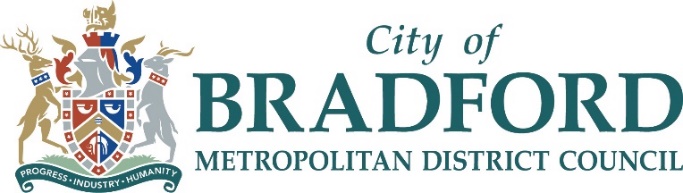 Bradford Council – Household Support Fund 2021-22Application Form Policies & ProceduresAs a minimum the following must be in place and you must be able to provide evidence at the contracting stage: Please submit your completed and signed form to:HAFGrant@bradford.gov.uk  Deadline: 5th November 2021 About your organisationAbout your organisationAbout your organisationAbout your organisationName of OrganisationAddress Lead contact person for this application (grant recipient)Address PositionAddress Email addressAddress Phone numberpROJECT iNFORMATIONWhat is the total number of food parcels you will be providing during the first week of Christmas? (Each food parcel will need to support an individual or a family with children for a week.)What is the total number of food parcels you will be providing during the second week of Christmas? (Each food parcel will need to support an individual or a family with children for a week.)What is the total number of food parcels you will be providing during the February Half Term Week? (Each food parcel will need to support an individual or a family with children for a week.)How many vulnerable families with children do you intend to work with?Please list the items you will include in your healthy food parcel for vulnerable familiesHOW WILL YOU WORK WITH GROUPS, ORGANISATIONS AND SCHOOLS TO IDENTIFY THE VULNERABLE INDIVIDUALS AND FAMILIES WITH CHILDREN WHO NEED SUPPORT .Schools: 	Community Organisations: Other:Postcodes covered: Project Budget BreakdownPlease detail all costs.Please include a breakdown of admin; food supply; transport and delivery costsThe primary focus must be on provision of food for families with children – admin should be no more than 10% of your total costs.Total Christmas Week 1 Cost: £Total Christmas Week 2 Cost: £Total February Half Term Week Cost: £Total Grant Applied For: £Area for consideration Please indicate Yes/No or N/A  Safeguarding All staff/volunteers have or will have an enhanced check with barred lists from DBS All staff/volunteers have or will have Level 1 Safeguarding training Senior staff must have current level 2 safeguarding training At least one person with up-to-date Designated Safeguarding Lead (DSL) training - you may want to consider a deputy DSL to cover if the DSL is unavailable For all staff and volunteers, safer recruitment procedures must be followed including employment history and identity verification You must have, and follow, a written child protection policy, which includes allegations against staff/volunteers, to safeguard the children you look after from abuse or neglect Ensure all staff and volunteers have read and understand the child protection policy Health and Safety All existing policies and procedures are reviewed and amended as necessary Ensure at least one member of staff has an appropriate first aid qualification and is on site and available at all times Ensure all records including accident/incidents and medication forms and kept for the required period Ensure you follow current Covid 19 Guidelines  Insurance Ensure you have the appropriate insurance to cover premises and all activities to be undertaken. Food Ensure relevant staff have completed food hygiene training Ensure food parcels that are provided, comply with healthy eating guidelines Ensure all staff are aware of children’s dietary requirements and allergies Accessibility & inclusiveness Ensure reasonable adjustments are made to allow your provision to be accessible and inclusive to all.  DECLARATIONDECLARATIONI confirm that the organisation named in this application has given me the authority to complete this application form and sign this Declaration on its behalf.I give permission for Bradford Council to record and process the information in this form electronically and in paper form and to contact our organisation by phone, mail or email with regard to this extension form.I understand and agree that acceptance of an award includes the requirement to participate in the gathering of management information for Bradford Council in order to submit returns to Government, in particular all Grant recipients will be expected to: Provide data on the total number of food parcels provided and total number of children/families/individuals reached.Provide postcodes for all families and individuals.Provide costing information on the submission form Complete the feedback form that will be issued to youAll data will be collected and processed in compliance with GDPR.I confirm that the organisation named in this application has given me the authority to complete this application form and sign this Declaration on its behalf.I give permission for Bradford Council to record and process the information in this form electronically and in paper form and to contact our organisation by phone, mail or email with regard to this extension form.I understand and agree that acceptance of an award includes the requirement to participate in the gathering of management information for Bradford Council in order to submit returns to Government, in particular all Grant recipients will be expected to: Provide data on the total number of food parcels provided and total number of children/families/individuals reached.Provide postcodes for all families and individuals.Provide costing information on the submission form Complete the feedback form that will be issued to youAll data will be collected and processed in compliance with GDPR.SignatureNamePosition (job title)Date 